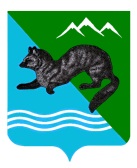 ПОСТАНОВЛЕНИЕАДМИНИСТРАЦИИ  СОБОЛЕВСКОГО  МУНИЦИПАЛЬНОГО  РАЙОНА КАМЧАТСКОГО  КРАЯ  08 февраля 2019                       с.Соболево                                         №33О признании утратившим силупостановления администрацииСоболевского муниципального района            На основании Закона Камчатского края от 12 октября 2015 г. N 685
"О признании утратившими силу законодательных актов Камчатского края о наделении органов местного самоуправления муниципальных образований в Камчатском крае отдельными государственными полномочиями Камчатского края по присвоению спортивных разрядов"АДМИНИСТРАЦИЯ ПОСТАНОВЛЯЕТ:     1. Признать утратившими силу постановление администрации Соболевского муниципального района от 21.11.2014 № 264 «Об осуществлении отдельных государственных полномочий  Камчатского края по присвоению спортивных разрядов».   2. Управлению делами администрации опубликовать настоящее постановление в районной газете «Соболевский вестник» и разместить на официальном сайте Соболевского муниципального района в информационно-телекоммуникационной сети Интернет.    3. Настоящее постановление вступает в силу после его официального опубликования (обнародования).Глава Соболевского муниципального района                            В.И.Куркин   